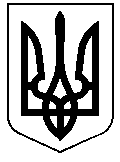 РЕШЕТИЛІВСЬКА МІСЬКА РАДАПОЛТАВСЬКОЇ ОБЛАСТІВИКОНАВЧИЙ КОМІТЕТРІШЕННЯ17 травня 2021 року                                                                                    № 135Про визначення способу участі батька у вихованні донькиКеруючись ст. 34 Закону України „Про місцеве самоврядування в Україні”, на підставі ст.ст. 17, 19, 141, 153, 157, 158, 159 Сімейного  кодексу України, ст.15 Закону України „Про охорону дитинства”, п.73 Порядку провадження органами опіки та піклування діяльності, пов’язаної із захистом прав дитини, затвердженого постановою Кабінету  Міністрів  України  від 24.09.2008  № 866, враховуючи рішення  комісії з питань захисту прав  дитини  від  14.05.2021, виконавчий комітет Решетилівської міської радиВИРІШИВ:Визначити участь громадянина Ігнатченка Юрія Володимировича у вихованні малолітньої доньки Ігнатченко К*** Ю****, ***** року народження і встановити порядок побачень:1) Особисті побачення батька з дитиною щотижня з 09.00 суботи до 21.00 неділі, з обов’язковим урахуванням розпорядку дня дитини, стану здоров’я, інтересів і потреб дитини, при цьому батьку вчасно забирати та приводити дитину за місцем її проживання.2) Рекомендувати матері Ігнатченко Аліні Олегівні поважати права  батька Ігнатченка Юрія Володимировича, не чинити перешкод у спілкуванні  з донькою.3) У випадку недосягнення домовленостей рекомендувати батькам звернутися до суду.Міський голова                                                                                О.А. Дядюнова 